Совет муниципальных образований Чеченской Республики Веденского муниципального района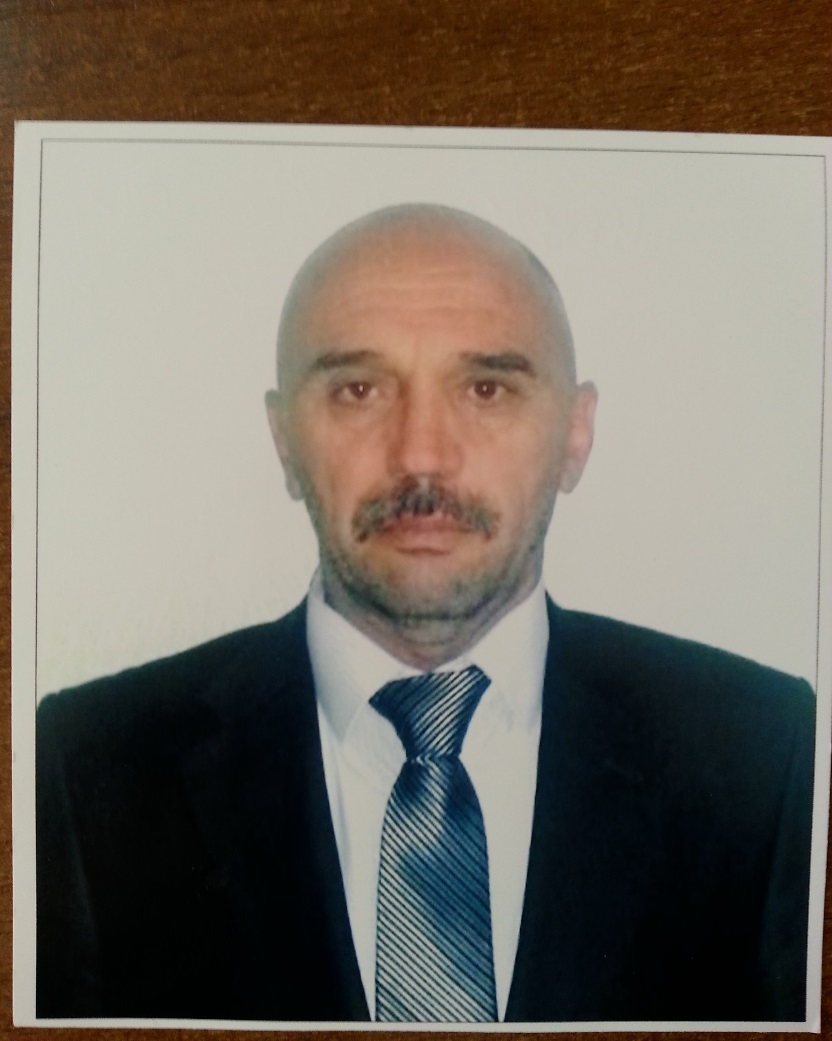 «Курчалинского сельского поселения»ВАШ МУНИЦИПАЛЬНЫЙ ДЕПУТАТЛабазанов Абдулмунап Ярагиевич4 секторКонтактный номер: 8-928-740-21-83ТЕЛЕФОН ДОВЕРИЯ: 8 (928) 087 25 82                                                                          